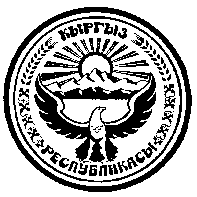 720040, гор. Бишкек шаары,								Факс: 66-00-24Эркиндик бул ., 70									Тел.:66-04-75ПРЕСС-РЕЛИЗ21 декабря 2018 годаАКС ГКНБ: Выявлены факты злоупотребления в деятельности УКС Баткенской областиАКС ГКНБ КР в ходе проведенных оперативно-розыскных мероприятий по проверке выявлены факты злоупотребления ответственными лицами управления капитального строительства и регионального управления ГЭТИ по Баткенской области. Установлено, что при строительстве  завышения объемов работ в строительстве и приемке в эксплуатацию 3 средних школ Баткенского района и зональной ветеринарной лаборатории г.Баткен.По данным фактам прокуратурой Баткенской области возбуждены уголовные дела, по признакам преступлений, предусмотренных статьями 171 (Присвоение или растрата вверенного имущества), 221 (Злоупотребление полномочиями служащими коммерческих или иных организаций), 304 (Злоупотребление должностным положением) и 315 (Служебный подлог) Уголовного кодекса КР.В настоящее время ведется следствие.Пресс-центр ГКНБ КР, тел. 661455УКМК ККК: Баткен облустук Капиталдык курулуш башкармалыгында кызматтык абалынан кыянаттык менен колдонуу фактылары аныкталды Кыргыз Республикасынын УКМК ККК тарабынан өткөрүлгөн ыкчам-издөө иш-чараларынын алкагында Баткен областтык Мамэкотехинспекциясынын (МЭТИ)  аймактык башкаруу жана капиталдык курулуш башкармалыгынын жооптуу адамдарынын кызматтык абалынан кыянаттык менен колдонуу фактылары текшерүүнүн  жүрүшүндө аныкталды.Такталгандай, Баткен шаардык аймактык ветеринардык лабороториясынын жана Баткен районундагы 3 орто мектебин курууда  жана ишке киргизүүдө, куруу иштерин көлөмүн жогорулатылган баада кургандыгы аныкталды.Бул факт боюнча Баткен облусттук прокуратурасы КР Кылмыш-жаза кодексинин 171-беренси (Ишенип берилген мүлктү ыйгарып алуу же төлөмөр болуу), 221-беренси (Коммерциялык же башка уюмдардын кызматчыларынын ыйгарым укуктарын кыянаттык менен пайдаланышы) жана 315-беренси (Кызматтык жасалмачылык) боюнча кылмыш иши козгоду.Учурда тергөө иштери жүрүп жатат.